Ben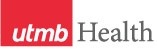 WEEKLY RELAYSWEEKLY RELAYSJanuary 5, 2023YOUR DEPARTMENT NEWS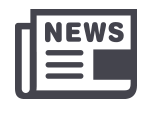 YOUR DEPARTMENT NEWSYOUR DEPARTMENT NEWSUTMB NEWS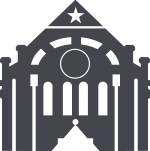 UTMB NEWSMONTHLY CYBERSECURITY UPDATEHow Are We Doing: During the month of December, 2.3% of recipients opened an attachment or revealed credentials in simulated phishing attacks initiated by the Office of Information Security. Our goal is less than 3%. A breakdown of department success and failure rates can be found at https://utmb.us/66g. Learn more about cybersecurity at https://www.utmb.edu/infosec. Report potential phishing to cirt@utmb.edu.Resolve to Review Your Security ProfileThreat actors and hackers are continually looking for victims’ weaknesses in their security profile as potential ways to exploit them for malicious activity. Perform periodic reviews (at least annually) of your security practices in your home or office, and with your personal or business information technology (your security profile) to identify weaknesses. Look for areas for improvement before threat actors discover and misuse them. When performing a security review, consider at least the following practices:Physical Security:Check the locks on doors, drawers and cabinets where data and technology are located.Store important data, documents and technology securely.Turn monitors away from high-traffic throughways and use secure screensavers to prevent casual viewing.Technology Security:Secure mobile devices when not in use.Keep computer software (operating systems and critical use software) up-to-date and patched.  Don’t forget to update Internet router and Wi-Fi access point software and passwords.Ensure anti-malware software is installed, updated and current, and in-use on all devices.Access Security:Change passwords on all critical internet sites (banking, consumer, personal email, etc.).Keep browser software clean (limit add-ons and extensions) and set security settings appropriately (as securely as practical).Use a virtual private network (VPN) connection for all internet communications and transactions.Beat the bad guys. Review and improve your security profile early and often this year to protect your and UTMB’s important data, information and resources.MONTHLY CYBERSECURITY UPDATEHow Are We Doing: During the month of December, 2.3% of recipients opened an attachment or revealed credentials in simulated phishing attacks initiated by the Office of Information Security. Our goal is less than 3%. A breakdown of department success and failure rates can be found at https://utmb.us/66g. Learn more about cybersecurity at https://www.utmb.edu/infosec. Report potential phishing to cirt@utmb.edu.Resolve to Review Your Security ProfileThreat actors and hackers are continually looking for victims’ weaknesses in their security profile as potential ways to exploit them for malicious activity. Perform periodic reviews (at least annually) of your security practices in your home or office, and with your personal or business information technology (your security profile) to identify weaknesses. Look for areas for improvement before threat actors discover and misuse them. When performing a security review, consider at least the following practices:Physical Security:Check the locks on doors, drawers and cabinets where data and technology are located.Store important data, documents and technology securely.Turn monitors away from high-traffic throughways and use secure screensavers to prevent casual viewing.Technology Security:Secure mobile devices when not in use.Keep computer software (operating systems and critical use software) up-to-date and patched.  Don’t forget to update Internet router and Wi-Fi access point software and passwords.Ensure anti-malware software is installed, updated and current, and in-use on all devices.Access Security:Change passwords on all critical internet sites (banking, consumer, personal email, etc.).Keep browser software clean (limit add-ons and extensions) and set security settings appropriately (as securely as practical).Use a virtual private network (VPN) connection for all internet communications and transactions.Beat the bad guys. Review and improve your security profile early and often this year to protect your and UTMB’s important data, information and resources.TOPICSLEGEND	PATIENT CARE	EDUCATION & RESEARCH	INSTITUTIONAL SUPPORT	CMC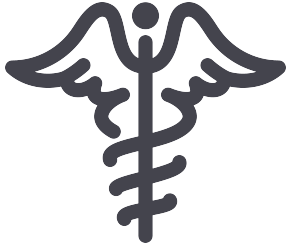 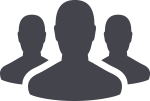 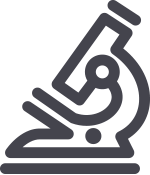 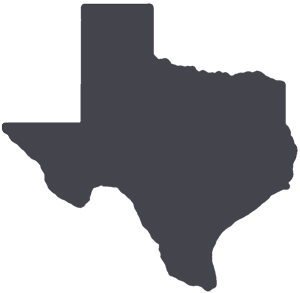 	PATIENT CARE	EDUCATION & RESEARCH	INSTITUTIONAL SUPPORT	CMC	PATIENT CARE	EDUCATION & RESEARCH	INSTITUTIONAL SUPPORT	CMC	PATIENT CARE	EDUCATION & RESEARCH	INSTITUTIONAL SUPPORT	CMCAROUND UTMB (Use the legend above to quickly find items of interest to your team)AROUND UTMB (Use the legend above to quickly find items of interest to your team)AROUND UTMB (Use the legend above to quickly find items of interest to your team)AROUND UTMB (Use the legend above to quickly find items of interest to your team)AROUND UTMB (Use the legend above to quickly find items of interest to your team)SAVE THE DATEJan. 12 Thought Leader Series—Celebrating 30 Years in Aerospace Medicine live eventThe School of Public and Population Health’s Dr. Ronak Shah, director of the Aerospace Medicine Division, and Dr. Natacha Chough, assistant professor, Aerospace Medicine, Department of Global Health and Emerging Diseases, join Space Center Houston to present a 2023 Thought Leader Series Lecture “Celebrating 30 Years in Aerospace Medicine.” The live event begins at 7 p.m. Thursday, Jan. 12, in the Space Center Theater at Space Center Houston at 1601 NASA Parkway in Houston. Tickets are free, but pre-registration is preferred. To reserve your ticket, visit https://utmb.us/7hh. Jan. 17 Dr. Martin Luther King Jr. program and luncheonYou’re invited to the 2023 Dr. Martin Luther King Jr. Program and Luncheon. This year’s luncheon will be 11:30 a.m. to 1 p.m. Tuesday, Jan. 17 on the Galveston Campus at the Health Education Center, First Floor, Room 1.200/1.202. To attend the celebration, RSVP by sending an email to events@utmb.edu. For questions, email Amanda Simpson in the Office of University Events at events@utmb.edu. REMINDERSGalveston Emergency Department, UTMB Health Clinics patient drop-off and walkway renovations updateOn Dec. 23, temporary pedestrian detours began for patients, employees and visitors using Garage 2. The work will temporarily relocate one waiting area, and only one garage elevator will be in service. Officials expect the work to take about five months to complete. Get details at https://www.utmb.edu/construction/.SAVE THE DATEJan. 12 Thought Leader Series—Celebrating 30 Years in Aerospace Medicine live eventThe School of Public and Population Health’s Dr. Ronak Shah, director of the Aerospace Medicine Division, and Dr. Natacha Chough, assistant professor, Aerospace Medicine, Department of Global Health and Emerging Diseases, join Space Center Houston to present a 2023 Thought Leader Series Lecture “Celebrating 30 Years in Aerospace Medicine.” The live event begins at 7 p.m. Thursday, Jan. 12, in the Space Center Theater at Space Center Houston at 1601 NASA Parkway in Houston. Tickets are free, but pre-registration is preferred. To reserve your ticket, visit https://utmb.us/7hh. Jan. 17 Dr. Martin Luther King Jr. program and luncheonYou’re invited to the 2023 Dr. Martin Luther King Jr. Program and Luncheon. This year’s luncheon will be 11:30 a.m. to 1 p.m. Tuesday, Jan. 17 on the Galveston Campus at the Health Education Center, First Floor, Room 1.200/1.202. To attend the celebration, RSVP by sending an email to events@utmb.edu. For questions, email Amanda Simpson in the Office of University Events at events@utmb.edu. REMINDERSGalveston Emergency Department, UTMB Health Clinics patient drop-off and walkway renovations updateOn Dec. 23, temporary pedestrian detours began for patients, employees and visitors using Garage 2. The work will temporarily relocate one waiting area, and only one garage elevator will be in service. Officials expect the work to take about five months to complete. Get details at https://www.utmb.edu/construction/.SAVE THE DATEJan. 12 Thought Leader Series—Celebrating 30 Years in Aerospace Medicine live eventThe School of Public and Population Health’s Dr. Ronak Shah, director of the Aerospace Medicine Division, and Dr. Natacha Chough, assistant professor, Aerospace Medicine, Department of Global Health and Emerging Diseases, join Space Center Houston to present a 2023 Thought Leader Series Lecture “Celebrating 30 Years in Aerospace Medicine.” The live event begins at 7 p.m. Thursday, Jan. 12, in the Space Center Theater at Space Center Houston at 1601 NASA Parkway in Houston. Tickets are free, but pre-registration is preferred. To reserve your ticket, visit https://utmb.us/7hh. Jan. 17 Dr. Martin Luther King Jr. program and luncheonYou’re invited to the 2023 Dr. Martin Luther King Jr. Program and Luncheon. This year’s luncheon will be 11:30 a.m. to 1 p.m. Tuesday, Jan. 17 on the Galveston Campus at the Health Education Center, First Floor, Room 1.200/1.202. To attend the celebration, RSVP by sending an email to events@utmb.edu. For questions, email Amanda Simpson in the Office of University Events at events@utmb.edu. REMINDERSGalveston Emergency Department, UTMB Health Clinics patient drop-off and walkway renovations updateOn Dec. 23, temporary pedestrian detours began for patients, employees and visitors using Garage 2. The work will temporarily relocate one waiting area, and only one garage elevator will be in service. Officials expect the work to take about five months to complete. Get details at https://www.utmb.edu/construction/.IN CASE YOU MISSED IT COVID-19 UPDATEDue to a continued increase in COVID-19 infections in the community and COVID-related hospitalizations, the following changes went into effect Dec. 29:Face masks for clinical areas: Masks will be required for all individuals 2 years of age and older in all patient care areas of UTMB hospitals and clinics. This includes direct patient-facing evaluation rooms, adjacent hallways and entries, and waiting rooms and meeting spaces or offices within clinics or inpatient units. It does NOT include hallways, elevators and offices away from patient care areas, and common areas such as cafeterias. Guidance on appropriate masks to be worn for specific clinical situations remains unchanged.UTMB personnel must wear UTMB-supplied masks or respiratory protection in clinical areas. Personal cloth masks, half-face respirators, powered air-purifying respirators or personal reusable N95 respirators (Envo Masks) are not allowed.Read the Dec. 28 Clinical Task Force message for more information.        PATIENT CAREJanuary issue of Health System Heartbeat newsletter coming soonThe January issue of Health System Heartbeat is coming soon. This is your last chance to share your thoughts! Email mmbattis@utmb.edu with your holiday photos or your response to the question of the month: What are you hopes and plans for 2023? Check out the December issue at https://www.utmb.edu/heartbeat/.IN CASE YOU MISSED IT COVID-19 UPDATEDue to a continued increase in COVID-19 infections in the community and COVID-related hospitalizations, the following changes went into effect Dec. 29:Face masks for clinical areas: Masks will be required for all individuals 2 years of age and older in all patient care areas of UTMB hospitals and clinics. This includes direct patient-facing evaluation rooms, adjacent hallways and entries, and waiting rooms and meeting spaces or offices within clinics or inpatient units. It does NOT include hallways, elevators and offices away from patient care areas, and common areas such as cafeterias. Guidance on appropriate masks to be worn for specific clinical situations remains unchanged.UTMB personnel must wear UTMB-supplied masks or respiratory protection in clinical areas. Personal cloth masks, half-face respirators, powered air-purifying respirators or personal reusable N95 respirators (Envo Masks) are not allowed.Read the Dec. 28 Clinical Task Force message for more information.        PATIENT CAREJanuary issue of Health System Heartbeat newsletter coming soonThe January issue of Health System Heartbeat is coming soon. This is your last chance to share your thoughts! Email mmbattis@utmb.edu with your holiday photos or your response to the question of the month: What are you hopes and plans for 2023? Check out the December issue at https://www.utmb.edu/heartbeat/.SAVE THE DATEJan. 12 Thought Leader Series—Celebrating 30 Years in Aerospace Medicine live eventThe School of Public and Population Health’s Dr. Ronak Shah, director of the Aerospace Medicine Division, and Dr. Natacha Chough, assistant professor, Aerospace Medicine, Department of Global Health and Emerging Diseases, join Space Center Houston to present a 2023 Thought Leader Series Lecture “Celebrating 30 Years in Aerospace Medicine.” The live event begins at 7 p.m. Thursday, Jan. 12, in the Space Center Theater at Space Center Houston at 1601 NASA Parkway in Houston. Tickets are free, but pre-registration is preferred. To reserve your ticket, visit https://utmb.us/7hh. Jan. 17 Dr. Martin Luther King Jr. program and luncheonYou’re invited to the 2023 Dr. Martin Luther King Jr. Program and Luncheon. This year’s luncheon will be 11:30 a.m. to 1 p.m. Tuesday, Jan. 17 on the Galveston Campus at the Health Education Center, First Floor, Room 1.200/1.202. To attend the celebration, RSVP by sending an email to events@utmb.edu. For questions, email Amanda Simpson in the Office of University Events at events@utmb.edu. REMINDERSGalveston Emergency Department, UTMB Health Clinics patient drop-off and walkway renovations updateOn Dec. 23, temporary pedestrian detours began for patients, employees and visitors using Garage 2. The work will temporarily relocate one waiting area, and only one garage elevator will be in service. Officials expect the work to take about five months to complete. Get details at https://www.utmb.edu/construction/.SAVE THE DATEJan. 12 Thought Leader Series—Celebrating 30 Years in Aerospace Medicine live eventThe School of Public and Population Health’s Dr. Ronak Shah, director of the Aerospace Medicine Division, and Dr. Natacha Chough, assistant professor, Aerospace Medicine, Department of Global Health and Emerging Diseases, join Space Center Houston to present a 2023 Thought Leader Series Lecture “Celebrating 30 Years in Aerospace Medicine.” The live event begins at 7 p.m. Thursday, Jan. 12, in the Space Center Theater at Space Center Houston at 1601 NASA Parkway in Houston. Tickets are free, but pre-registration is preferred. To reserve your ticket, visit https://utmb.us/7hh. Jan. 17 Dr. Martin Luther King Jr. program and luncheonYou’re invited to the 2023 Dr. Martin Luther King Jr. Program and Luncheon. This year’s luncheon will be 11:30 a.m. to 1 p.m. Tuesday, Jan. 17 on the Galveston Campus at the Health Education Center, First Floor, Room 1.200/1.202. To attend the celebration, RSVP by sending an email to events@utmb.edu. For questions, email Amanda Simpson in the Office of University Events at events@utmb.edu. REMINDERSGalveston Emergency Department, UTMB Health Clinics patient drop-off and walkway renovations updateOn Dec. 23, temporary pedestrian detours began for patients, employees and visitors using Garage 2. The work will temporarily relocate one waiting area, and only one garage elevator will be in service. Officials expect the work to take about five months to complete. Get details at https://www.utmb.edu/construction/.SAVE THE DATEJan. 12 Thought Leader Series—Celebrating 30 Years in Aerospace Medicine live eventThe School of Public and Population Health’s Dr. Ronak Shah, director of the Aerospace Medicine Division, and Dr. Natacha Chough, assistant professor, Aerospace Medicine, Department of Global Health and Emerging Diseases, join Space Center Houston to present a 2023 Thought Leader Series Lecture “Celebrating 30 Years in Aerospace Medicine.” The live event begins at 7 p.m. Thursday, Jan. 12, in the Space Center Theater at Space Center Houston at 1601 NASA Parkway in Houston. Tickets are free, but pre-registration is preferred. To reserve your ticket, visit https://utmb.us/7hh. Jan. 17 Dr. Martin Luther King Jr. program and luncheonYou’re invited to the 2023 Dr. Martin Luther King Jr. Program and Luncheon. This year’s luncheon will be 11:30 a.m. to 1 p.m. Tuesday, Jan. 17 on the Galveston Campus at the Health Education Center, First Floor, Room 1.200/1.202. To attend the celebration, RSVP by sending an email to events@utmb.edu. For questions, email Amanda Simpson in the Office of University Events at events@utmb.edu. REMINDERSGalveston Emergency Department, UTMB Health Clinics patient drop-off and walkway renovations updateOn Dec. 23, temporary pedestrian detours began for patients, employees and visitors using Garage 2. The work will temporarily relocate one waiting area, and only one garage elevator will be in service. Officials expect the work to take about five months to complete. Get details at https://www.utmb.edu/construction/.DID YOU KNOW? HAPPY NEW YEAR: Kayla Castro Lopez was born at the stroke of midnight Jan. 1, 2023, at John Sealy Hospital on UTMB’s Galveston Campus. Weighing 7 pounds 2.6 ounces, the baby girl was the first baby born at UTMB hospitals in 2023. A baby boy was born later that morning at 7:51 a.m. at UTMB Clear Lake Hospital. And at 10:15 a.m. Jan. 3, a baby girl was born at UTMB Angleton Danbury Campus. Did you know that UTMB hospitals delivered 6,394 babies in FY 2022? To meet Kayla and her parents, watch this i45Now video.DID YOU KNOW? HAPPY NEW YEAR: Kayla Castro Lopez was born at the stroke of midnight Jan. 1, 2023, at John Sealy Hospital on UTMB’s Galveston Campus. Weighing 7 pounds 2.6 ounces, the baby girl was the first baby born at UTMB hospitals in 2023. A baby boy was born later that morning at 7:51 a.m. at UTMB Clear Lake Hospital. And at 10:15 a.m. Jan. 3, a baby girl was born at UTMB Angleton Danbury Campus. Did you know that UTMB hospitals delivered 6,394 babies in FY 2022? To meet Kayla and her parents, watch this i45Now video.